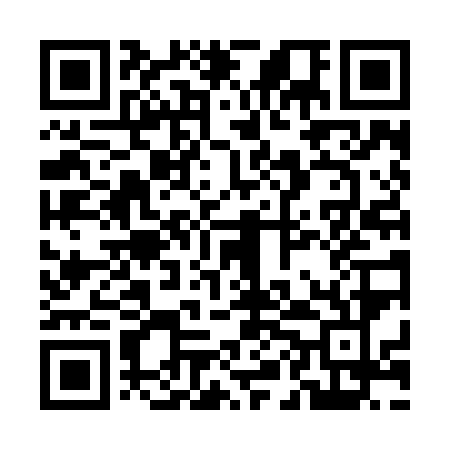 Prayer times for Chaubaria, BangladeshWed 1 May 2024 - Fri 31 May 2024High Latitude Method: NonePrayer Calculation Method: University of Islamic SciencesAsar Calculation Method: ShafiPrayer times provided by https://www.salahtimes.comDateDayFajrSunriseDhuhrAsrMaghribIsha1Wed4:075:2812:003:266:327:532Thu4:065:2812:003:266:327:533Fri4:055:2712:003:266:337:544Sat4:055:2612:003:256:337:555Sun4:045:2511:593:256:347:566Mon4:035:2511:593:256:347:567Tue4:025:2411:593:256:357:578Wed4:015:2411:593:246:357:589Thu4:015:2311:593:246:367:5810Fri4:005:2211:593:246:367:5911Sat3:595:2211:593:246:378:0012Sun3:585:2111:593:246:378:0013Mon3:585:2111:593:236:388:0114Tue3:575:2011:593:236:388:0215Wed3:565:2011:593:236:398:0216Thu3:565:1911:593:236:398:0317Fri3:555:1911:593:236:408:0418Sat3:545:1911:593:236:408:0419Sun3:545:1811:593:226:418:0520Mon3:535:1811:593:226:418:0621Tue3:535:1711:593:226:428:0722Wed3:525:1711:593:226:428:0723Thu3:525:1712:003:226:428:0824Fri3:515:1612:003:226:438:0925Sat3:515:1612:003:226:438:0926Sun3:505:1612:003:226:448:1027Mon3:505:1612:003:226:448:1028Tue3:495:1512:003:226:458:1129Wed3:495:1512:003:216:458:1230Thu3:495:1512:003:216:468:1231Fri3:485:1512:003:216:468:13